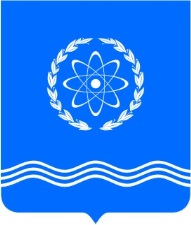 Калужская областьАДМИНИСТРАЦИЯ ГОРОДА ОБНИНСКАПОСТАНОВЛЕНИЕ                           №                          Об установлении предельного размера платы за содержание жилого помещения для нанимателей жилых помещений муниципального и государственного жилищных фондов муниципального образования «Город Обнинск»На основании ч. 1 ст. 154, ст.156 Жилищного кодекса Российской Федерации, ч. 9 ст. 12 Федерального закона от 29.06.2015 № 176-ФЗ «О внесении изменений в Жилищный кодекс Российской Федерации и отдельные законодательные акты Российской Федерации», Правил содержания общего имущества в многоквартирном доме, утвержденных постановлением Правительства Российской Федерации от 13.08.2006 № 491 «Об утверждении Правил содержания общего имущества в многоквартирном доме и Правил изменения размера платы за содержание и ремонт жилого помещения в случае оказания услуг и выполнения работ по управлению, содержанию и ремонту общего имущества в многоквартирном доме ненадлежащего качества и (или) с перерывами, превышающими установленную продолжительность»,  Постановлением Правительства Российской Федерации от 03.04.2013 № 290 «О минимальном перечне услуг и работ, необходимых для обеспечения надлежащего содержания общего имущества в многоквартирном доме, и порядке их оказания и выполнения» (вместе с «Правилами оказания услуг и выполнения работ, необходимых для обеспечения надлежащего содержания общего имущества в многоквартирном доме»), Прогнозом социально-экономического развития Российской Федерации на 2016 год и на плановый период 2017 и 2018 годов Минэкономразвития России, в соответствии с Уставом МО «Город Обнинск», Порядком установления тарифов на услуги муниципальных организаций муниципального образования «Город Обнинск», утвержденным Решением Обнинского городского Собрания городского округа «Город Обнинск» от 22.01.2009 № 07-69, решением Обнинского городского Собрания городского округа «Город Обнинск» от ___________ № __________ и письмом прокуратуры города Обнинска от ___________ № __________, ПОСТАНОВЛЯЮ:1. Установить предельный размер платы за содержание жилого помещения для нанимателей жилых помещений муниципального и государственного жилищных фондов муниципального образования «Город Обнинск» без учета платы за холодную воду, горячую воду, электрическую энергию, тепловую энергию, потребленных при содержании общего имущества в многоквартирном доме, отведение сточных вод в целях содержания общего имущества в многоквартирном доме (Приложение).	2. При включении в состав платы за содержание жилого помещения расходов на оплату холодной воды, горячей воды, электрической энергии, тепловой энергии, потребленных при содержании общего имущества в многоквартирном доме, отведения сточных вод в целях содержания общего имущества в многоквартирном доме наниматели жилых помещений муниципального и государственного жилищных фондов муниципального образования «Город Обнинск» оплачивают указанные в настоящем пункте расходы в размерах, установленных в соответствии с законодательством Российской Федерации.	3. Признать утратившим силу Постановление Администрации города от 06.08.2009 № 1077-п «Об установлении предельного размера платы за содержание и ремонт жилого помещения для нанимателей жилых помещений». 	4. Настоящее постановление вступает в силу после официального опубликования.Глава Администрации города 	В.В. ШапшаПриложение к постановлению                                                                                                 Администрации города                                                                                                    №      Предельный размер платы за содержание жилого помещения для нанимателей жилых помещений муниципального и государственного жилищных фондов муниципального образования «Город Обнинск»№ п/пАдрес многоквартирного домаПредельный размер платы за содержание жилого помещения, руб. за  общей площадиПредельный размер платы за содержание жилого помещения, руб. за  общей площади№ п/пАдрес многоквартирного домаСодержание общего имущества, включая лифт, вывоз твердых коммунальных отходов Содержание общего имущества, включая вывоз твердых коммунальных отходов 1Улица Аксенова, д.416,052Улица Аксенова, д.715,993Улица Аксенова, д.920,744Улица Аксенова, д.1019,905Улица Аксенова, д.1120,346Улица Аксенова, д.1219,747Улица Аксенова, д.1320,268Улица Аксенова, д.1420,239Улица Аксенова, д.1519,5710Улица Аксенова, д.1820,6011Улица Белкинская, д.515,9812Улица Белкинская, д.719,5613Улица Белкинская, д.1116,0514Улица Белкинская, д.1919,3215Улица Белкинская, д.2719,7716Улица Белкинская, д.3519,4617Улица Белкинская, д.3715,4318Улица Белкинская, д.4119,3319Улица Белкинская, д.4318,5220Улица Белкинская, д.4518,8021Улица Белкинская, д.4718,5122Улица Блохинцева, д.411,3723Улица Блохинцева, д.6/4811,3724Улица Блохинцева, д.1111,2525Улица Гагарина, д.219,6026Улица Гагарина, д.2120,7227Улица Гагарина, д.2319,6528Улица Гагарина, д.2419,7829Улица Гагарина, д.2520,4130Улица Гагарина, д.2615,8431Улица Гагарина, д.3120,1332Улица Гагарина, д.3215,4633Улица Гагарина, д.3419,7334Улица Гагарина, д.3619,6035Улица Гагарина, д.3716,1536Улица Гагарина, д.3916,0637Улица Гагарина, д.4015,8838Улица Гагарина, д.4116,0339Улица Гагарина, д.4319,8340Улица Гагарина, д.4419,1941Улица Гагарина, д.5119,8542Улица Гагарина, д.5716,0543Улица Гагарина, д.5916,0744Улица Гагарина, д.6115,9645Улица Гагарина, д.6319,9646Улица Глинки, д.411,2547Улица Глинки, д.511,4548Улица Глинки, д.611,3349Улица Глинки, д.713,1250Улица Глинки, д.810,1951Улица Глинки, д.1010,1452Улица Глинки, д.1113,4853Улица Глинки, д.1210,3854Улица Глинки, д.1422,7155Улица Гоголя, д.411,1956Улица Горького, д.619,6657Улица Горького, д.711,2558Улица Горького, д.6020,6359Улица Горького, д.6220,6360Улица Гурьянова, д.112,8661Улица Гурьянова, д.513,0162Улица Гурьянова, д.713,0263Улица Гурьянова, д.2312,9264Улица Гурьянова, д.2512,9165Улица Железнодорожная, д.110,0366Улица Жолио-Кюри, д.111,4167Улица Жолио-Кюри, д.211,3268Улица Жолио-Кюри, д.311,4969Улица Жолио-Кюри, д.611,4070Улица Жолио-Кюри, д.711,4571Улица Жолио-Кюри, д.911,4572Улица Жукова, д.211,4373Улица Жукова, д.311,3574Улица Жукова, д.411,4575Улица Жукова, д.511,3676Улица Жукова, д.711,4777Улица Жукова, д.1211,3278Улица Заводская, д.1319,9979Улица Заводская, д.1520,0380Улица Звездная, д.1-а12,9781Улица Звездная, д.1-б12,9582Улица Звездная, д.1-в12,9783Улица Звездная, д.519,8684Улица Звездная, д.719,6585Улица Звездная, д.919,1586Улица Звездная, д.1119,4687Улица Звездная, д.1520,1288Улица Звездная, д.1719,2789Улица Звездная, д.2119,9690Улица Калужская, д.120,0391Улица Калужская, д.220,0592Улица Калужская, д.319,7393Улица Калужская, д.616,0594Улица Калужская, д.816,0795Улица Калужская, д.920,4596Улица Калужская, д.1019,9097Улица Калужская, д.1319,9398Улица Калужская, д.1519,8699Улица Киевская, д.1110,49100Улица Киевская, д.1310,65101Улица Комарова, д.312,89102Улица Комарова, д.513,01103Улица Комарова, д.912,92104Улица Комарова, д.1119,63105Улица Комсомольская, д.113,39106Улица Комсомольская, д.1913,25107Улица Комсомольская, д.19-А13,42108Улица Комсомольская, д.2113,53109Улица Комсомольская, д.21-А13,19110Улица Комсомольская, д.2310,12111Улица Комсомольская, д.2510,22112Улица Комсомольская, д.2710,03113Улица Комсомольская, д.2913,25114Улица Комсомольская, д.3110,40115Улица Комсомольская, д.3811,33116Улица Комсомольская, д.4311,36117Улица Комсомольская, д.4511,33118Улица Кончаловского, д.111,43119Улица Кончаловского, д.511,33120Улица Королева, д.112,95121Улица Королева, д.312,91122Улица Королева, д.512,90123Улица Королева, д.1012,95124Улица Королева, д.1213,06125Улица Королева, д.14-а13,02126Улица Королева, д.1620,36127Улица Королева, д.1816,00128Улица Королева, д.1916,05129Улица Королева, д.2116,05130Улица Королева, д.2719,99131Улица Королева, д.2915,95132Улица Королева, д.3120,00133Улица Красных Зорь, д.311,35134Улица Красных Зорь, д.511,36135Улица Красных Зорь, д.711,40136Улица Красных Зорь, д.911,36137Улица Красных Зорь, д.1111,27138Улица Красных Зорь, д.11-а11,41139Улица Красных Зорь, д.1311,36140Улица Красных Зорь, д.1511,52141Улица Красных Зорь, д.1711,54142Улица Красных Зорь, д.1911,52143Улица Красных Зорь, д.2111,45144Улица Красных Зорь, д.2711,60145Улица Красных Зорь, д.2911,33146Улица Курчатова, д.111,36147Улица Курчатова, д.211,32148Улица Курчатова, д.2-а11,40149Улица Курчатова, д.311,47150Улица Курчатова, д.411,41151Улица Курчатова, д.711,24152Улица Курчатова, д.811,33153Улица Курчатова, д.911,37154Улица Курчатова, д.1011,50155Улица Курчатова, д.1119,59156Улица Курчатова, д.1211,53157Улица Курчатова, д.1411,40158Улица Курчатова, д.1519,91159Улица Курчатова, д.1719,72160Улица Курчатова, д.1811,37161Улица Курчатова, д.1919,76162Улица Курчатова, д.2210,32163Улица Курчатова, д.22-а12,89164Улица Курчатова, д. 2412,92165Улица Курчатова, д.2612,92166Улица Курчатова, д.2716,71167Улица Курчатова, д.2810,29168Улица Курчатова, д.3010,20169Улица Курчатова, д.3520,95170Улица Курчатова, д.3817,26171Улица Курчатова, д.4018,79172Улица Курчатова, д.4217,46173Улица Курчатова, д.4317,92174Улица Курчатова, д.4517,73175Улица Курчатова, д.5219,96176Улица Курчатова, д. 5420,63177Улица Курчатова, д.5819,99178Улица Курчатова, д.6019,84179Улица Кутузова, д.412,91180Улица Лейпунского, д.111,54181Улица Лейпунского, д.211,36182Улица Лейпунского, д.411,33183Улица Лейпунского, д.511,40184Проспект Ленина, д.2/411,18185Проспект Ленина, д.4/311,24186Проспект Ленина, д.6/411,24187Проспект Ленина, д.11/611,20188Проспект Ленина, д.12/411,26189Проспект Ленина, д.13/111,27190Проспект Ленина, д.1411,33191Проспект Ленина, д.1611,29192Проспект Ленина, д.17/211,24193Проспект Ленина, д.1811,20194Проспект Ленина, д.19/911,20195Проспект Ленина, д.20/711,35196Проспект Ленина, д.22/811,18197Проспект Ленина, д.2411,27198Проспект Ленина, д.2611,29199Проспект Ленина, д.27/211,29200Проспект Ленина, д.2819,16201Проспект Ленина, д.3011,32202Проспект Ленина, д.3411,26203Проспект Ленина, д.4011,24204Проспект Ленина, д.40-А11,29205Проспект Ленина, д.4211,24206Проспект Ленина, д.4411,26207Проспект Ленина, д.46/111,29208Проспект Ленина, д.4811,36209Проспект Ленина, д.5011,36210Проспект Ленина, д.5211,43211Проспект Ленина, д.5311,45212Проспект Ленина, д.5412,92213Проспект Ленина, д.5511,47214Проспект Ленина, д.5620,63215Проспект Ленина, д.5819,44216Проспект Ленина, д.5911,45217Проспект Ленина, д.6012,95218Проспект Ленина, д.6111,32219Проспект Ленина, д.6212,99220Проспект Ленина, д.6312,84221Проспект Ленина, д.6411,47222Проспект Ленина, д.6511,45223Проспект Ленина, д.6611,47224Проспект Ленина, д.6711,43225Проспект Ленина, д.6811,35226Проспект Ленина, д.7011,40227Проспект Ленина, д.739,03228Проспект Ленина, д.7411,40229Проспект Ленина, д.7611,41230Проспект Ленина, д.7710,92231Проспект Ленина, д.7811,40232Проспект Ленина, д.7910,39233Проспект Ленина, д.8011,47234Проспект Ленина, д.8110,39235Проспект Ленина, д.8310,23236Проспект Ленина, д.8811,40237Проспект Ленина, д.9011,37238Проспект Ленина, д.9219,26239Проспект Ленина, д.9412,91240Проспект Ленина, д.9519,85241Проспект Ленина, д.9612,97242Проспект Ленина, д.9812,90243Проспект Ленина, д.9920,41244Проспект Ленина, д.10212,97245Проспект Ленина, д.10319,89246Проспект Ленина, д.10819,32247Проспект Ленина, д.11013,01248Проспект Ленина, д.11212,92249Проспект Ленина, д.11413,01250Проспект Ленина, д.11612,86251Проспект Ленина, д.11812,99252Проспект Ленина, д.12019,86253Проспект Ленина, д.12212,95254Проспект Ленина, д.13019,84255Проспект Ленина, д.13220,13256Проспект Ленина, д.13420,23257Проспект Ленина, д.15417,49258Проспект Ленина, д.16215,99259Проспект Ленина, д.16420,12260Проспект Ленина, д.16619,86261Проспект Ленина, д.16819,69262Проспект Ленина, д.17420,05263Проспект Ленина, д.17620,30264Проспект Ленина, д.17819,91265Проспект Ленина, д.18019,69266Проспект Ленина, д.18220,52267Проспект Ленина, д.18419,85268Проспект Ленина, д.18620,02269Проспект Ленина, д.19619,56270Проспект Ленина, д.19820,53271Проспект Ленина, д.20020,29272Проспект Ленина, д.20220,17273Проспект Ленина, д.20419,66274Проспект Ленина, д.20620,41275Проспект Ленина, д.21020,16276Проспект Ленина, д.21816,16277Проспект Ленина, д.22220,03278Проспект Ленина, д.22419,72279Проспект Ленина, д.22619,46280Проспект Ленина, д.22819,72281Проспект Ленина, д.23019,90282Улица Лермонтова, д.311,24283Улица Любого, д.312,92284Улица Любого, д.512,82285Улица Любого, д.610,68286Улица Любого, д.712,97287Улица Любого, д.810,33288Улица Ляшенко, д.212,91289Улица Ляшенко, д.410,32290Улица Ляшенко, д.612,91291Улица Ляшенко, д.6-а12,90292Улица Ляшенко, д.6-б12,92293Улица Ляшенко, д.812,92294Проспект Маркса, д.619,74295Проспект Маркса, д.820,56296Проспект Маркса, д.1016,03297Проспект Маркса, д.1216,00298Проспект Маркса, д.1615,99299Проспект Маркса, д.1819,78300Проспект Маркса, д.2020,66301Проспект Маркса, д.2216,06302Проспект Маркса, д.2416,00303Проспект Маркса, д.2816,05304Проспект Маркса, д.3220,02305Проспект Маркса, д.3420,20306Проспект Маркса, д.3615,95307Проспект Маркса, д.3816,00308Проспект Маркса, д.4420,64309Проспект Маркса, д.4820,28310Проспект Маркса, д.4919,50311Проспект Маркса, д.5012,92312Проспект Маркса, д.5115,33313Проспект Маркса, д.5211,19314Проспект Маркса, д.5316,05315Проспект Маркса, д.5419,78316Проспект Маркса, д.5719,49317Проспект Маркса, д.6020,25318Проспект Маркса, д.6319,33319Проспект Маркса, д.6519,55320Проспект Маркса, д.6916,05321Проспект Маркса, д.7512,69322Проспект Маркса, д.7615,96323Проспект Маркса, д.7820,07324Проспект Маркса, д.8016,06325Проспект Маркса, д.8220,71326Проспект Маркса, д.8416,16327Проспект Маркса, д.8619,55328Проспект Маркса, д.8819,84329Проспект Маркса, д.9019,74330Проспект Маркса, д.9216,06331Проспект Маркса, д.9420,78332Проспект Маркса, д.9616,09333Проспект Маркса, д.10220,07334Проспект Маркса, д.10420,03335Проспект Маркса, д.10616,05336Проспект Маркса, д.10820,41337Проспект Маркса, д.11020,12338Проспект Маркса, д.11620,65339Проспект Маркса, д.11822,43340Проспект Маркса, д.12020,53341Проспект Маркса, д.12220,39342Проспект Маркса, д.12420,47343Улица Менделеева, д.8/411,59344Улица Мигунова, д.811,12345Улица Мигунова, д.11/108,98346Улица Мира, д.512,95347Улица Мира, д.612,97348Улица Мира, д.712,91349Улица Мира, д.812,92350Улица Мира, д.911,36351Улица Мира, д.1012,95352Улица Мира, д.1111,45353Улица Мира, д.1212,89354Улица Мира, д.1311,47355Улица Мира, д.159,23356Улица Мира, д.1612,91357Улица Мира, д.17-а10,29358Улица Мира, д.17-б10,33359Улица Мира, д.1812,90360Улица Мира, д.18-а12,86361Улица Мира, д.199,35362Улица Мира, д.2019,15363Улица Мира, д.2111,29364Улица Осипенко, д.411,32365Улица Парковая, д.1/339,89366Улица Парковая, д.313,26367Улица Парковая, д.410,31368Улица Парковая, д.513,29369Улица Парковая, д.613,21370Улица Парковая, д.710,19371Улица Парковая, д.813,43372Улица Парковая, д.11/3313,44373Улица Парковая, д.1210,15374Пионерский проезд, д.2411,53375Пионерский проезд, д.28/211,35376Пионерский проезд, д.3111,55377Пионерский проезд, д.3211,37378Улица Победы, д.111,43379Улица Победы, д.311,37380Улица Победы, д.511,37381Улица Победы, д.5-а11,47382Улица Победы, д.711,40383Улица Победы, д.911,41384Улица Победы, д.1111,36385Улица Победы, д.1211,47386Улица Победы, д.1311,33387Улица Победы, д.1411,36388Улица Победы, д.15-а11,43389Улица Победы, д.1711,37390Улица Победы, д.1811,41391Улица Победы, д.199,10392Улица Победы, д.2011,49393Улица Победы, д.239,09394Улица Победы, д.2511,37395Улица Победы, д.2711,36396Улица Победы, д.3311,32397Улица Пушкина, д.2/511,24398Площадь Треугольная, д.120,07399Площадь Треугольная, д.211,50400Площадь Треугольная, д.411,49401Площадь Треугольная, д.612,86402Улица Труда, д.111,40403Улица Труда, д.311,59404Улица Труда, д.511,67405Улица Труда, д.911,59406Улица Труда, д.1111,45407Улица Чехова, д.411,35408Улица Чехова, д.611,27409Улица Чехова, д.810,14410Улица Чехова, д.109,88411Улица Чехова, д.1210,22412Улица Чехова, д.1421,07413Улица Энгельса, д.120,09414Улица Энгельса, д.220,46415Улица Энгельса, д.319,95416Улица Энгельса, д.419,86417Улица Энгельса, д.619,88418Улица Энгельса, д.720,47419Улица Энгельса, д.820,74420Улица Энгельса, д.9/2020,58421Улица Энгельса, д.1115,99422Улица Энгельса, д.1519,77423Улица Энгельса, д.15-а12,97424Улица Энгельса, д.15-б13,03425Улица Энгельса, д.1620,70426Улица Энгельса, д.17-а13,01427Улица Энгельса, д.17-б12,89428Улица Энгельса, д. 1820,63429Улица Энгельса, д.1919,51430Улица Энгельса, д.19-а12,92431Улица Энгельса, д.2020,48432Улица Энгельса, д.2111,32433Улица Энгельса, д.2310,92434Улица Энгельса, д.2419,57435Улица Энгельса, д.3020,83436Улица Энгельса, д.3419,66437Улица Энгельса, д.3622,86